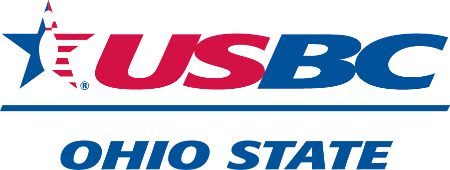 2022-2023LOCAL ASSOCIATION OFFICER REPORTDEADLINE FOR RETURNING – JULY 1, 2022						RETURN TO:	 State USBCLocal Association: __________________________________________________Association President’s Information:Name: __________________________________________________________________Address: ________________________________________________________________City, State, Zip: __________________________________________________________Phone:  ______________________________ Cell: _____________________________E-mail address: __________________________________________________________Association Manager’s Information:Name: ____________________________________________________________________Address; __________________________________________________________________City, State, Zip: _____________________________________________________________Phone: ______________________________________  Cell: _________________________E-mail address: ______________________________________________________________Association Youth Coordinator Information:Name: ____________________________________________________________________Address; __________________________________________________________________City, State, Zip: _____________________________________________________________Phone: ______________________________________  Cell: _________________________E-mail address: ______________________________________________________________Please list Vice President(s), Sergeant-at-Arms and directors below.(The Officer/Director listing from WinLabs 12 will be accepted.)